T.E.A.C.H. ElementaryTo Encourage and Challenge Homeschoolerswww.teachcleburne.comShannon DildyFirst Grade817-999-72811stgrade.teachcleburne@gmail.com1st Grade Language Arts9:00-10:15 Tuesday/ ThursdayLIST BOOKS/SUPPLIES TO PURCHASE:Logic of English Foundations: https://store.logicofenglish.com/collections/product-type-foundationsFoundations C Student Workbook - 2nd EditionFoundations C ReadersMiles and JaxMiles and Jax: Master Planner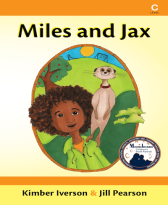 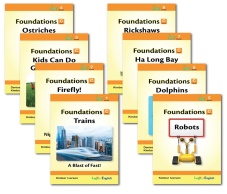 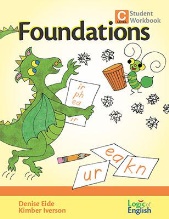 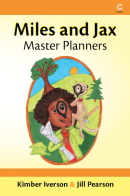 Foundations D Student WorkbookFoundations D Readers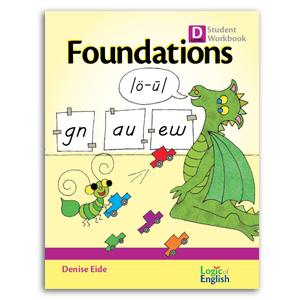 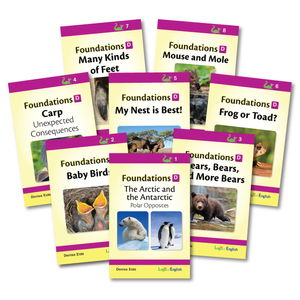 